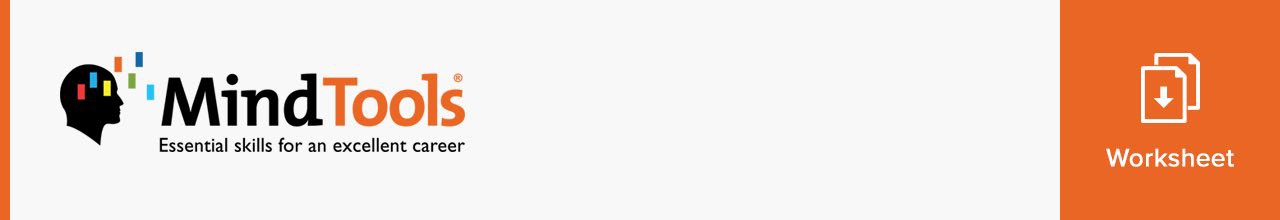 Personal SWOT Analysis WorksheetFor instructions on using Personal SWOT Analysis, visit www.mindtools.com/personalswot.© Copyright Mind Tools Ltd, 2006-2017.Please feel free to copy this sheet for your own use and to share with friends, co-workers or team members, just as long as you do not change it in any  way.StrengthsWhat do you do well?What unique resources can you draw on? What do others see as your strengths?WeaknessesWhat could you improve?Where do you have fewer resources than others? What are others likely to see as weaknesses?OpportunitiesWhat opportunities are open to you? What trends could you take advantage of?How can you turn your strengths into opportunities?ThreatsWhat threats could harm you? What is your competition  doing?What threats do your weaknesses expose you to?